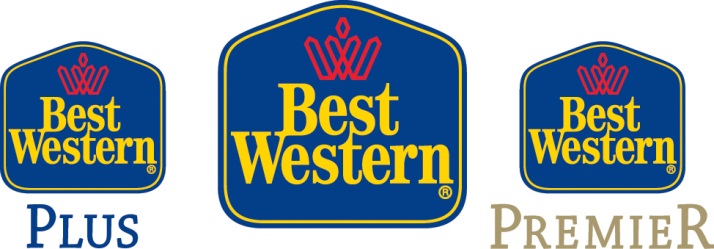 Ron PohlSenior Vice President, Brand Management & Member Services______________________________________________________________________________มร. รอน โพห์ล ดำรงตำแหน่งรองประธานอาวุโสฝ่ายบริหารแบรนด์และบริการลูกค้าให้กับ เบสท์ เวสเทิร์น อินเตอร์เนชั่นแนล โดย มร.รอน โพห์ล เป็นหัวเรือใหญ่ของทีมบริหารแบรนด์ ที่มีหน้าหลักสำหรับการรับผิดชอบในส่วนของ ลูกค้าสัมพันธ์, การบริการสมาชิก, การศึกษา, การฝึกอบรม, รวมไปถึงการพัฒนาองค์กร ในแถบภูมิภาคอเมริกาเหนือและเอเชีย ซึ่งทั้งหมดนี้จะต้องถูกควบคุมคุณภาพให้ได้มาตรฐานและคุณภาพระดับโลก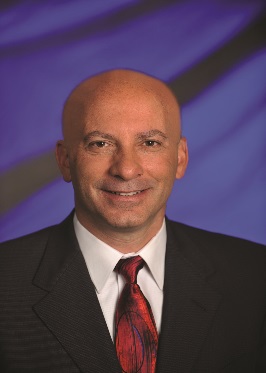 มร. รอน โพห์ล เริ่มต้นงานที่ เบสท์ เวสเทิร์น อินเตอร์เนชั่นแนล ในครั้งแรกเมื่อปี ค.ศ. 2007 ในตำแหน่งประธานฝ่ายปฏิบัติการ ซึ่งเขามีประสบการณ์ทางด้านการบริการลูกค้ามาเป็นเวลากว่า 30 ปี และนี่จึงเป็นจุดที่ทำให้เกิดโครงการ Best Western I Care Program ซึ่งเป็นโครงการที่สำรวจความคิดเห็นของแขกผู้เข้าพักถึงการให้บริการ เพื่อนำไปปรับปรุงบริการของโรงแรมให้ดียิ่งขึ้นก่อนที่จะได้มาร่วมงานกับ เบสท์ เวสเทิร์น อินเตอร์เนชั่นแนล มร. โพห์ล ได้ทำงานที่ Boykin Management Company มาเป็นเวลากว่า 20 ปี ซึ่งถือเป็นบริษัทด้านการจัดการโรงแรมที่น่าเชื่อถือ ตั้งอยู่ที่คลีฟแลนด์ ในขณะที่เขาทำงานที่ Boykin มร.โพห์ล ดำรงตำแหน่ง ผู้จัดการทั่วไป เป็นเวลา 10 ปี และได้รับรางวัลด้านการเป็นผู้นำด้านการขาย, รางวัลด้านการพัฒนาเวบไซต์ และ รางวัลด้านการบริการลูกค้าเขาทำงานในระดับอาวุโสในสายงานด้านการตลาด, การขาย และ การจัดการด้านการเงิน ก่อนจะสั่งสมประสบการณ์เรื่อยมา จนได้ขยับขึ้นเป็นตำแหน่งประธาน และ ประธานอาวุโสด้านการปฏิบัติการ ส่วนประสบการณ์การทำงานด้านการโรงแรมของ มร.โพห์ล เริ่มต้นจากการทำงานที่โรงแรมหลากหลายแบรนด์ ไม่ว่าจะเป็น Choice, Hilton, Marriott และ Radisson รวมไปถึงรีสอร์ท, คอนโดมิเนียม และ โรงแรมทั่วไปอีกหลายแห่ง นอกจากนี้เขายังเคยดำรงตำแหน่งเป็นประธานบริหารให้แก่ Convention & Visitors Bureau of Greater Cleveland รวมไปถึงโรงแรม Marriott และ โรงแรม Doubletree###